УКРАЇНА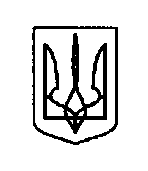 ЛИЧКІВСЬКИЙ ЛІЦЕЙ ЛИЧКІВСЬКОЇ СІЛЬСЬКОЇ РАДИДНІПРОПЕТРОВСЬКОЇ ОБЛАСТІвул. Центральна,47А, с. Личкове, 51140, тел. (05691) 9-52-25е-mail: znz10@mag-osvita.dp.ua, код ЄДРПОУ 26328643НАКАЗ___________                                                                                                № ____На виконання  статті 10 Закону України «Про попередження насильства в сім’ї» від 07 грудня 2017 року , наказ МОН № 1047 від 02.10.2018 року «Про затвердження Методичних рекомендацій щодо виявлення, реагування на випадки домашнього насильства і взаємодії педагогічних працівників із іншими органами та службами» та з метою попередження жорстокого поводження по відношенню до дітей та насилля в сім’ї НАКАЗУЮ:Затвердити план заходів по попередженню насильства в сім’ї над дітьми, що навчаються в закладі (додаток). Заступнику директора ліцею з виховної роботи Скляр Інні Володимирівні, завідувачу Приорільської гімназії – філії Личківського ліцею Мамедовій Валентині Степанівні, завідуючій Бузівської гімназії – філії Личківського ліцею Гончарук Валентині Павлівні, завідуючій Ковпаківської гімназії – філії Личківського ліцею Горбатенко Тетяні Петрівні:Провести обговорення виконання Плану заходів по попередженню насильства в сім’ї над дітьми, що навчаються в закладі, на нараді при директору.Взяти під особистий контроль виконання Плану заходів по попередженню насильства в сім’ї над дітьми, що навчаються в закладі.Соціальному педагогу та практичному психологу:Забезпечити проведення соціально-психологічних досліджень серед учнів із метою вивчення проблеми насильства та розробити рекомендації для попередження насильства в сім’ї.Про виявлені факти насильства негайно повідомляти в правоохоронні органи, службу в справах дітей та сім’ї.Працівникам школи   у разі виявлення ознак чи факторів, що можуть вказувати на домашнє насильство, складні життєві обставини, жорстоке поводження з дитиною або ризики щодо їх виникнення стосовно дитини, необхідно проінформувати дирекцію  з метою планування подальших дій щодо заходів для надання медичної, психологічної або іншої допомоги.5. Класним керівникам та вихователям:5.1. Проводити роз’яснювальну роботу щодо запобігання та попередження домашнього насильства на заняттях батьківського всеобучу.5.2. Проводити з учасниками освітнього процесу виховну роботу із запобігання та протидії насильству.5.3. Здійснювати з учасниками освітнього процесу інформаційно-просвітницьких заходів з питань запобігання та протидії насильству, у тому числі стосовно дітей та за участю дітей.6. Практичному психологу Липці Н.М.:6.1. Поновлювати на інформаційних стендах та офіційному веб-сайті навчального закладу контактну інформацію  про службу підтримки постраждалих осіб, до яких слід звернутися y випадку домашнього насильства.6.2. Проводити лекційно-просвітницькі заходи в навчальному закладі з питань підготовки молоді до сімейного життя, планування сім'ї та попередження насильства в сім'ї.6.3. Розповсюджувати інформаційні матеріали з питань рівних прав та можливостей чоловіків та жінок, попередження насильства в сім'ї та запобігання торгівлі людьми.6.4. Організовувати роботу з постраждалими дітьми (у разі виявлення в межах своєї компетентності).Контроль за виконанням наказу покласти на заступника директора з навчально-виховної роботи Директор Личківського ліцею                                                  Тетяна ЗОРІНАЗ наказом ознайомлена :                             Інна Скляр                                                                       Валентина Мамедова                                                                       Валентина Гончарук                                                                       Тетяна ГорбатенкоПро організацію роботи по попередженню насильства в сім’ї